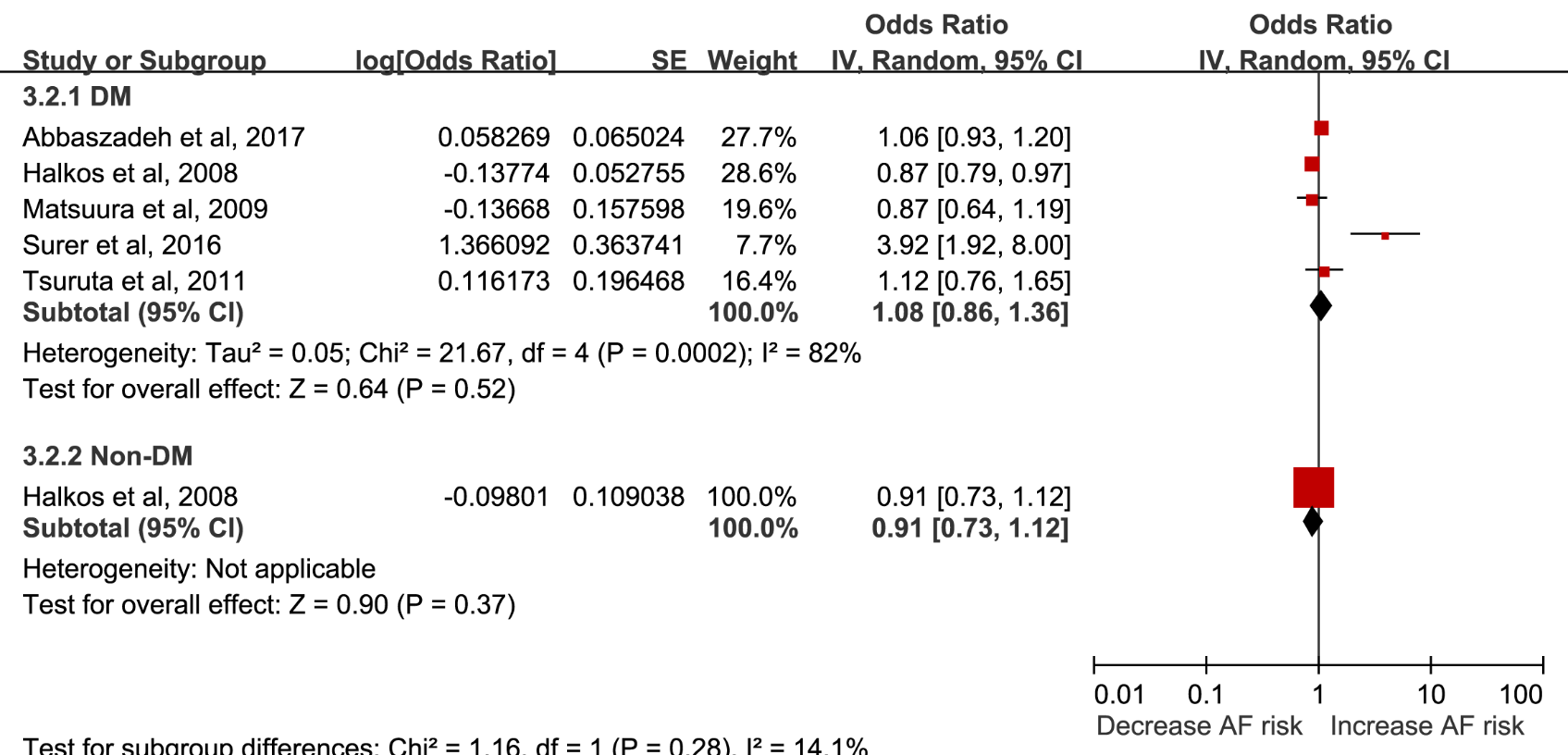 Figure S2. Forest plot of HbA1c and atrial fibrillation incidence among diabetes and non-diabetes patients undergoing coronary artery bypass, per 1% increase.